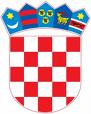 REPUBLIKA HRVATSKAZAGREBAČKA ŽUPANIJA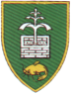 OPĆINA PISAROVINAOPĆINSKI NAČELNIKKLASA: 406-03/18-30/1URBROJ: 238/21-04-18-2Pisarovina, 16. svibnja 2018. godineOPĆINA PISAROVINATrg Stjepana Radića 10, 10451 PISAROVINAPOZIV NA DOSTAVU PONUDEKUPNJA OSOBNOG VOZILAPOZIV NA DOSTAVU PONUDENaručitelj Općina Pisarovina, Trg Stjepana Radića 10, Pisarovina upućuje Poziv na dostavu ponuda.Sukladno članku 12., st.1.1.b Zakona o javnoj nabavi („Narodne novine“ br. 120/16) Naručitelj nije obvezan provoditi postupke javne nabave propisane Zakonom o javnoj nabavi. Poziv za dostavu ponuda dostavlja se na najmanje 3 adrese ponuditelja u RH. Istovremeno poziv se sa svim pripadajućim prilozima objavljuje na web stranici Naručitelja www.pisarovina.hr	1. Podaci o naručitelju i osobi zaduženoj za komunikaciju s ponuditeljima: OIB: 36826343679Adresa: Trg Stjepana Radića 10, 10451 Pisarovina, Republika HrvatskaKontakt osoba: Tomo KovačićTelefon: 01/6291-197E-mail: opcina-pisarovina@zg.t-com.hr 	2. Opis predmeta nabave Kupnja osobnog vozila, sve sukladno Tehničkim karakteristikama koje su prilog i sastavni dio ovog Poziva na dostavu ponuda.	3. Uvjeti nabave	Rok isporuke: Rok isporuke je maksimalno 15 dana od dana sklapanja Ugovora. Ugovor će se sklopiti, bez odgađanja, po izvršnosti Odluke o odabiru najpovoljnijeg ponuditelja.	Mjesto isporuke: sjedište Ponuditelja	Procijenjena vrijednost nabave: 136.000,00 bez PDV-a	Jezik i pismo: Ponuda se zajedno s pripadajućom dokumentacijom izrađuje na hrvatskom jeziku i latiničnom pismu.	Rok, način i uvjeti plaćanja: Plaćanje se vrši u roku 15 dana od dana izdavanja računa. Račun se ispostavlja na adresu Naručitelja: Općina Pisarovina, Trg Stjepana Radića 10, 10451 Pisarovina, IBAN: HR7123400091833100004	Cijena ponude: U cijenu ponude uračunati su svi troškovi i popusti. Ponuditelj dostavlja ponudu s jediničnom cijenom, ukupnom cijenom po stavkama, cijenom ponude bez PDV, posebno iskazanim iznosom PDV-a i cijenom ponude s PDV.	Kriterij odabira ponude: Najniža cijena uz obvezu ispunjenja svih navedenih uvjeta i zahtjeva.	4. Javni naručitelj obvezan je isključiti ponuditelja iz postupka nabave, ako:4.1. je gospodarski subjekt koji ima poslovni nastan u Republici Hrvatskoj ili osoba koja je član upravnog, upravljačkog ili nadzornog tijela ili ima ovlasti zastupanja, donošenja odluka ili nadzora toga gospodarskog subjekta i koja je državljanin Republike Hrvatske pravomoćnom presudom osuđena za:a) sudjelovanje u zločinačkoj organizaciji, na temelju– članka 328. (zločinačko udruženje) i članka 329. (počinjenje kaznenog djela u sastavu zločinačkog udruženja) Kaznenog zakona– članka 333. (udruživanje za počinjenje kaznenih djela), iz Kaznenog zakona (»Narodne novine«, br. 110/97., 27/98., 50/00., 129/00., 51/01., 111/03., 190/03., 105/04., 84/05., 71/06., 110/07., 152/08., 57/11., 77/11. i 143/12.)b) korupciju, na temelju– članka 252. (primanje mita u gospodarskom poslovanju), članka 253. (davanje mita u gospodarskom poslovanju), članka 254. (zlouporaba u postupku javne nabave), članka 291. (zlouporaba položaja i ovlasti), članka 292. (nezakonito pogodovanje), članka 293. (primanje mita), članka 294. (davanje mita), članka 295. (trgovanje utjecajem) i članka 296. (davanje mita za trgovanje utjecajem) Kaznenog zakona– članka 294.a (primanje mita u gospodarskom poslovanju), članka 294.b (davanje mita u gospodarskom poslovanju), članka 337. (zlouporaba položaja i ovlasti), članka 338. (zlouporaba obavljanja dužnosti državne vlasti), članka 343. (protuzakonito posredovanje), članka 347. (primanje mita) i članka 348. (davanje mita) iz Kaznenog zakona (»Narodne novine«, br. 110/97., 27/98., 50/00., 129/00., 51/01., 111/03., 190/03., 105/04., 84/05., 71/06., 110/07., 152/08., 57/11., 77/11. i 143/12.)c) prijevaru, na temelju– članka 236. (prijevara), članka 247. (prijevara u gospodarskom poslovanju), članka 256. (utaja poreza ili carine) i članka 258. (subvencijska prijevara) Kaznenog zakona– članka 224. (prijevara), članka 293. (prijevara u gospodarskom poslovanju) i članka 286. (utaja poreza i drugih davanja) iz Kaznenog zakona (»Narodne novine«, br. 110/97., 27/98., 50/00., 129/00., 51/01., 111/03., 190/03., 105/04., 84/05., 71/06., 110/07., 152/08., 57/11., 77/11. i 143/12.)d) terorizam ili kaznena djela povezana s terorističkim aktivnostima, na temelju– članka 97. (terorizam), članka 99. (javno poticanje na terorizam), članka 100. (novačenje za terorizam), članka 101. (obuka za terorizam) i članka 102. (terorističko udruženje) Kaznenog zakona– članka 169. (terorizam), članka 169.a (javno poticanje na terorizam) i članka 169.b (novačenje i obuka za terorizam) iz Kaznenog zakona (»Narodne novine«, br. 110/97., 27/98., 50/00., 129/00., 51/01., 111/03., 190/03., 105/04., 84/05., 71/06., 110/07., 152/08., 57/11., 77/11. i 143/12.)e) pranje novca ili financiranje terorizma, na temelju– članka 98. (financiranje terorizma) i članka 265. (pranje novca) Kaznenog zakona– članka 279. (pranje novca) iz Kaznenog zakona (»Narodne novine«, br. 110/97., 27/98., 50/00., 129/00., 51/01., 111/03., 190/03., 105/04., 84/05., 71/06., 110/07., 152/08., 57/11., 77/11. i 143/12.)f) dječji rad ili druge oblike trgovanja ljudima, na temelju– članka 106. (trgovanje ljudima) Kaznenog zakona– članka 175. (trgovanje ljudima i ropstvo) iz Kaznenog zakona (»Narodne novine«, br. 110/97., 27/98., 50/00., 129/00., 51/01., 111/03., 190/03., 105/04., 84/05., 71/06., 110/07., 152/08., 57/11., 77/11. i 143/12.), ili2. je gospodarski subjekt koji nema poslovni nastan u Republici Hrvatskoj ili osoba koja je član upravnog, upravljačkog ili nadzornog tijela ili ima ovlasti zastupanja, donošenja odluka ili nadzora toga gospodarskog subjekta i koja nije državljanin Republike Hrvatske pravomoćnom presudom osuđena za kaznena djela iz točke 1. podtočaka od a) do f) ovoga stavka i za odgovarajuća kaznena djela koja, prema nacionalnim propisima države poslovnog nastana gospodarskog subjekta, odnosno države čiji je osoba državljanin, obuhvaćaju razloge za isključenje iz članka 57. stavka 1. točaka od (a) do (f) Direktive 2014/24/EU.Za potrebe utvrđivanja gore navedenih okolnosti gospodarski subjekt u ponudi dostavlja ažurirane izjave. Izjave daju osobe po zakonu ovlaštene za zastupanje gospodarskog subjekta za gospodarski subjekt i za sebe prema obrascima koji su sastavni dio ovog Poziva.4.2. Javni naručitelj obvezan je isključiti gospodarskog subjekta iz postupka javne nabave ako utvrdi da gospodarski subjekt nije ispunio obveze plaćanja dospjelih poreznih obveza i obveza za mirovinsko i zdravstveno osiguranje:1. u Republici Hrvatskoj, ako gospodarski subjekt ima poslovni nastan u Republici Hrvatskoj, ili2. u Republici Hrvatskoj ili u državi poslovnog nastana gospodarskog subjekta, ako gospodarski subjekt nema poslovni nastan u Republici Hrvatskoj.Iznimno od stavka 1. ovoga članka, javni naručitelj neće isključiti gospodarskog subjekta iz postupka javne nabave ako mu sukladno posebnom propisu plaćanje obveza nije dopušteno ili mu je odobrena odgoda plaćanja.Kao dokaz o nepostojanju ove osnove za isključenje, gospodarski subjekt u ponudi dostavlja:Ažuriranu potvrdu porezne uprave ili drugog nadležnog tijela u državi poslovnog nastana gospodarskog subjekta kojom se dokazuje da ne postoje osnove za isključenje odnosno izjavu pod prisegom ili, ako izjava pod prisegom prema pravu dotične države ne postoji, izjavom davatelja s ovjerenim potpisom kod nadležne sudske ili upravne vlasti, javnog bilježnika ili strukovnog ili trgovinskog tijela u državi poslovnog nastana gospodarskog subjekta, odnosno državi čiji je osoba državljanin.Odredbe točke 4. odnose se i na podugovaratelje i na subjekte na koje se gospodarski subjekt oslanja.5. Dokazivanje sposobnosti ponuditelja5.1. Dokaz pravne i poslovne sposobnosti5.1.1. Ponuditelj mora u ponudi dostaviti presliku izvoda iz poslovnog, sudskog ili drugog odgovarajućeg registra države sjedišta gospodarskog subjekta, iz koje je vidljivo da je gospodarski subjekt registriran za obavljanje djelatnosti povezane s predmetom nabave.5.1.2. Gospodarski subjekt mora dostaviti katalog ili slično iz kojeg je razvidno  da ponuđena roba ispunjava tehničke uvjete iz Tehničkih specifikacija te fotografije koje moraju prikazivati minimalno prednju, stražnju te bočnu stranu vozila.Ako iz kataloge nisu vidljive ponuđene tehničke karakteristike sukladno zahtjevima, ponuditelj će uz katalog biti dužan dostaviti potpisanu i ovjerenu izjavu proizvođača ili ovlaštenog zastupnika/predstavnika proizvođača s kojim posluje da ponuđeno u ponudi odgovara tehničkim specifikacijama.Sve dokumente koje naručitelj zahtijeva sukladno ovoj dokumentaciji ponuditelji mogu dostaviti u neovjerenoj preslici. Neovjerenom preslikom smatra se i neovjereni ispis elektroničke isprave. Nakon rangiranja ponuda prema kriteriju za odabir ponude, a prije donošenja odluke o odabiru, javni naručitelj može  od najpovoljnijeg ponuditelja s kojim namjerava sklopiti ugovor o nabavi, može zatražiti dostavu izvornika ili ovjerenih preslika svih onih dokumenata (potvrde, isprave, izvodi, ovlaštenja i sl.) koji su bili traženi, a koje izdaju nadležna tijela. Ako je gospodarski subjekt već u ponudi dostavio određene dokumente u izvorniku ili ovjerenoj preslici, nije ih dužan ponovo dostavljati.	6. Sastavni dijelovi ponude:Ponuda mora sadržavati:1. 	popunjeni ponudbeni list, 2.   dokumente kojima ponuditelj dokazuje da ne postoje obvezni razlozi isključenja 3.   tražene dokaze sposobnosti,4.  popunjen, potpisan i ovjeren opis Tehničkih karakteristika5.   ostalo traženo (jamstva, izjave, kataloge i sl.).	7. Način dostave ponude:	Ponuda se dostavlja na Ponudbenom listu koje je sastavni dio ove dokumentacije, a koje je potrebno ispuniti i potpisati od strane ovlaštene osobe ponuditelja. Naručitelj neće prihvatiti ponudu koja ne ispunjava uvjete i zahtjeve vezane uz predmet nabave iz ovog Poziva na dostavu ponude.	Ponuda mora biti uvezana u cjelinu s jamstvenikom (vrpcom),  a oba kraja jamstvenika na poleđini ili prednjoj strani ponude moraju biti pričvršćena naljepnicom s otisnutim pečatom registriranog trgovačkog društva ili obrta ponuditelja. Ponuda se podnosi na hrvatskom jeziku.Ponuda se može podnijeti i elektroničkim putem, u tom slučaju ona mora biti u PDF-u te činiti cjelinu.	Ponuda mora biti zaprimljena kod Naručitelja do 23. svibnja 2018. godine, do 13:00 sati.	Način dostave ponude: osobno, e-mailom ili poštom.Mjesto dostave ponude:- osobno: OPĆINA PISAROVINA, Trg Stjepana Radića 10, 10451 Pisarovina  - e-mail adresa: opcina-pisarovina@zg.t-com.hr - poštom na adresu: OPĆINA PISAROVINA, Trg Stjepana Radića 10, 10451 Pisarovina  Otvaranje ponuda nije javno.	8. OstaloUkoliko pristignu dvije ili više ponuda s istom ponuđenom najnižom cijenom, kao najpovoljnija će biti odabrana ponuda ponuditelja koja je zaprimljena ranije kod naručitelja.Pisanu obavijest o rezultatima nabave Naručitelj će dostaviti ponuditelju u roku trideset (30) dana od dana isteka roka za dostavu ponuda. Naručitelj zadržava pravo poništenja ovog natječaja bez posebnog obrazloženja.Na ovu jednostavnu nabavu primjenjuju se odredbe Pravilnika o provedbi postupaka jednostavne nabave („Službene novine Općine Pisarovina“ br. 8/17).OPĆINA PISAROVINAOPĆINSKI NAČELNIKTomo KovačićOBRAZAC PONUDE  Uz ponudu dostavljamo popis svih sastavnih dijelova i priloga ponude. U _________________, ______ 2018. godine                                                                                                                 Ponuditelj:                                      M.P.               		 	_____________________________                                                                                                          (Ime i prezime i potpis ovlaštene osobe)Temeljem članka 251., stavka 1., točka 1. i članka 265., stavka 2. ZJN 2016, kao ovlaštena osoba za zastupanje gospodarskog subjekta dajem sljedećuI Z J A V U    O    N E K A Ž NJ A V A NJ Ukojom ja _______________________ (ime i prezime) iz ___________________________________________________________ (adresa stanovanja), broj osobne iskaznice _______________________, izdane od ___________________________, Kao osoba iz članka 251., stavak 1, točka 1. Zakona o javnoj nabavi za sebe i za gospodarski subjekt______________________________________________________________________________ (naziv i sjedište gospodarskog subjekta, OIB)Izjavljujem da ja osobno niti gore navedeni gospodarski subjekt nismo pravomoćnom presudom osuđeni za:a) sudjelovanje u zločinačkoj organizaciji, na temelju– članka 328. (zločinačko udruženje) i članka 329. (počinjenje kaznenog djela u sastavu zločinačkog udruženja) Kaznenog zakona– članka 333. (udruživanje za počinjenje kaznenih djela), iz Kaznenog zakona (»Narodne novine«, br. 110/97., 27/98., 50/00., 129/00., 51/01., 111/03., 190/03., 105/04., 84/05., 71/06., 110/07., 152/08., 57/11., 77/11. i 143/12.)b) korupciju, na temelju– članka 252. (primanje mita u gospodarskom poslovanju), članka 253. (davanje mita u gospodarskom poslovanju), članka 254. (zlouporaba u postupku javne nabave), članka 291. (zlouporaba položaja i ovlasti), članka 292. (nezakonito pogodovanje), članka 293. (primanje mita), članka 294. (davanje mita), članka 295. (trgovanje utjecajem) i članka 296. (davanje mita za trgovanje utjecajem) Kaznenog zakona– članka 294.a (primanje mita u gospodarskom poslovanju), članka 294.b (davanje mita u gospodarskom poslovanju), članka 337. (zlouporaba položaja i ovlasti), članka 338. (zlouporaba obavljanja dužnosti državne vlasti), članka 343. (protuzakonito posredovanje), članka 347. (primanje mita) i članka 348. (davanje mita) iz Kaznenog zakona (»Narodne novine«, br. 110/97., 27/98., 50/00., 129/00., 51/01., 111/03., 190/03., 105/04., 84/05., 71/06., 110/07., 152/08., 57/11., 77/11. i 143/12.)c) prijevaru, na temelju– članka 236. (prijevara), članka 247. (prijevara u gospodarskom poslovanju), članka 256. (utaja poreza ili carine) i članka 258. (subvencijska prijevara) Kaznenog zakona– članka 224. (prijevara), članka 293. (prijevara u gospodarskom poslovanju) i članka 286. (utaja poreza i drugih davanja) iz Kaznenog zakona (»Narodne novine«, br. 110/97., 27/98., 50/00., 129/00., 51/01., 111/03., 190/03., 105/04., 84/05., 71/06., 110/07., 152/08., 57/11., 77/11. i 143/12.)d) terorizam ili kaznena djela povezana s terorističkim aktivnostima, na temelju– članka 97. (terorizam), članka 99. (javno poticanje na terorizam), članka 100. (novačenje za terorizam), članka 101. (obuka za terorizam) i članka 102. (terorističko udruženje) Kaznenog zakona– članka 169. (terorizam), članka 169.a (javno poticanje na terorizam) i članka 169.b (novačenje i obuka za terorizam) iz Kaznenog zakona (»Narodne novine«, br. 110/97., 27/98., 50/00., 129/00., 51/01., 111/03., 190/03., 105/04., 84/05., 71/06., 110/07., 152/08., 57/11., 77/11. i 143/12.)e) pranje novca ili financiranje terorizma, na temelju– članka 98. (financiranje terorizma) i članka 265. (pranje novca) Kaznenog zakona– članka 279. (pranje novca) iz Kaznenog zakona (»Narodne novine«, br. 110/97., 27/98., 50/00., 129/00., 51/01., 111/03., 190/03., 105/04., 84/05., 71/06., 110/07., 152/08., 57/11., 77/11. i 143/12.)f) dječji rad ili druge oblike trgovanja ljudima, na temelju– članka 106. (trgovanje ljudima) Kaznenog zakona– članka 175. (trgovanje ljudima i ropstvo) iz Kaznenog zakona (»Narodne novine«, br. 110/97., 27/98., 50/00., 129/00., 51/01., 111/03., 190/03., 105/04., 84/05., 71/06., 110/07., 152/08., 57/11., 77/11. i 143/12.)NAPOMENA: Gospodarski subjekt i davatelj ove izjave o nekažnjavanju, ovom Izjavom, kao ažuriranim popratnim dokumentom, dokazuju da podaci koju su sadržani u dokumentu odgovaraju činjeničnom stanju u trenutku dostave naručitelju.m.p._________________________________(ime i prezime osobe ovlaštene za zastupanje)_________________________________(potpis osobe ovlaštene za zastupanje)Naručitelj: OPĆINA PISAROVINA, Trg Stjepana Radića 13, 10451 PisarovinaPredmet nabave: Kupnja osobnog vozila Ponuditelj:________________________________________________________________I Z J A V Ao prihvaćanju uvjeta iz Poziva na dostavu ponudeIzjavljujemo da smo kao Ponuditelj u nadmetanju upoznati sa svim odredbama Poziva na dostavu Ponude i da prihvaćamo sve opće, tehničke i posebne uvjete iz Poziva, te se obvezujemo da ćemo izvršiti  uslugu predmeta nabave u roku i prema zahtjevima i uvjetima sukladno Pozivu na dostavu ponude i našoj ponudi.Datum: ______________ 2018. godinePonuditelj:_______________________(potpis ovlaštene osobe)TEHNIČKE KARAKTERISTIKE VOZILAPonuditelj:Marka i tip ponuđenog vozila:Sve stavke trabaju biti ispunjene i potvrđene sa: DA!Odgovorna osoba ponuditeljam.p.________________________1.Naziv i sjedište naručiteljaOPĆINA PISAROVINA, OIB: 36826343679, Trg Stjepana Radića 10,  10451 PisarovinaOPĆINA PISAROVINA, OIB: 36826343679, Trg Stjepana Radića 10,  10451 Pisarovina2.PODACI O PONUDITELJU:PODACI O PONUDITELJU:PODACI O PONUDITELJU:2.1.Naziv ponuditeljaSjedište ponuditelja:Adresa ponuditeljaOIB (ili nacionalni identifikacijski broj prema zemlji sjedišta gospodarskog subjekta, ako je primjenjivo)Broj računaNavod o tome je li ponuditelj u sustavu poreza na dodanu vrijednost (DA/NE)Adresa za dostavu pošteAdresa e-pošteKontakt osoba ponuditeljaBroj telefonaBroj telefaksaU skladu s Pozivom na dostavu ponuda u jednostavnoj nabavi „Kupnja osobnog vozila“, podnosimoPONUDU broj:________________U skladu s Pozivom na dostavu ponuda u jednostavnoj nabavi „Kupnja osobnog vozila“, podnosimoPONUDU broj:________________U skladu s Pozivom na dostavu ponuda u jednostavnoj nabavi „Kupnja osobnog vozila“, podnosimoPONUDU broj:________________U skladu s Pozivom na dostavu ponuda u jednostavnoj nabavi „Kupnja osobnog vozila“, podnosimoPONUDU broj:________________3.PREDMET NABAVE:PREDMET NABAVE:Kupnja osobnog vozila4. MARKA I TIP VOZILAMARKA I TIP VOZILA5.CIJENA PONUDE(bez PDV-a)CIJENA PONUDE(bez PDV-a)6. PDV PDV 7.UKUPNA CIJENA PONUDE (s PDV-om)UKUPNA CIJENA PONUDE (s PDV-om)8.Rok valjanosti ponude: (najmanje 60 dana od dana isteka roka za dostavu ponuda)Rok valjanosti ponude: (najmanje 60 dana od dana isteka roka za dostavu ponuda)Tražena tehnička karakteristikaKarakteristika (ako odgovora traženim, upisati DA)Vrsta vozila: osobni automobilVozilo: NOVOGodina proizvodnje: maksimalno 2017.Broj vrata: 5Dvostruki zračni jastuk (vozač – suvozač)Bočni zračni jastuci s integriranom zaštitom za glavu i rame vozačaPrednji i stražnji zračni jastuci u obliku zavjeseAutomatski klima uređajKolo upravljač podesivo po visini i dubiniZaštita od bočnog sudaraGrijanje stražnjeg staklaSTART STOP sustav uštede gorivaServo upravljačSredišnje zaključavanje s daljinskim upravljanjemElektrični podizači prozora sprijeda/stragaElektrično namjestiva, električno preklopiva i grijana vanjska zrcalaPutno računaloTempomat Handsfree BluetoothBoja – tamnosiva metalik  ili crnaABS – sustav protiv blokiranja kotačaElektronska raspodjela sile kočenjaDinamička kontrola stabilnosti s regulacijom proklizavanjaInteligentni sustav kočenja u gradskoj vožnji do 80 km/hSustav pomoći za kretanje na uzbrdiciNadzor tlaka u gumamaMinimalno 5- godišnje jamstvo odnosno do 150.000 km12- godišnje jamstvo na prohrđavanje3- godišnje jamstvo na lakObavezno mobilno jamstvo minimalno 10 godinaPogon prednjiDužina vozila: min 4270 mm - max 4280 mmŠirina vozila: min 1760 mm -  max 1770 mmVisina vozila: min 1530 mm -  max 1550 mmMeđuosovinski razmak: min 2550 mm – max 2580 mmZapremnina prtljažnika prema VDA maksimalno 350lIzvedba motora – turbo dizel4 - cilindričniUkupni obujam motora minimalno 1490 cm3Minimalna snaga motora – KW 75Vrsta pogonskog goriva - eurodiesel6 – stupanjski ručni mjenjačEmisija CO2 maksimalno 105 g/kmEmisija plinova koja udovoljava normi EURO 6Integrirani navigacijski sustavStražnji parking senzoriNaplaci minimalno 16“ aluminijskiRadio s CD playerom (MP3) i USB, zaslon u bojiVatrogasni aparat 1 kgObavezna oprema u vozilu: trokut, prva pomoć prema hrvatskoj normi, rezervne sijalice, tepisi gumeniUputstvo za upotrebu vozila na hrvatskom jeziku i servisna knjižica isporučuju se s vozilom